FORMULAIRE D’AUTORISATION DE PRELEVEMENT BANCAIRE SEPAOU DE CHANGEMENT DE COORDONNEES BANCAIRESAfin que votre demande soit prise en compte, il est impératif de :Fiche à retournerJoindre un Relevé d’Identité Bancaire (RIB) au format IBAN BICCompléter et signer ce formulaire et renvoyer le tout au ConservatoireMANDAT DE PRELEVEMENT SEPARéférence Unique du Mandat (RUM) : ce numéro sera communiqué sur l’échéancier que vous recevrezDESIGNATION DU TITULAIRE DU COMPTE A DEBITERNom, prénom :Adresse :Code postal :Ville :Pays :DESIGNATION DU CREANCIERRégie Autonome Conservatoire Maurice Ravel Pays Basque29, cours du Comte de Cabarrus64100 BAYONNEDDFiP Pyrénées-AtlantiquesDirection Départementale des Finances PubliquesDESIGNATION DU COMPTE A DEBITERIDENTIFICATION INTERNATIONALE (IBAN)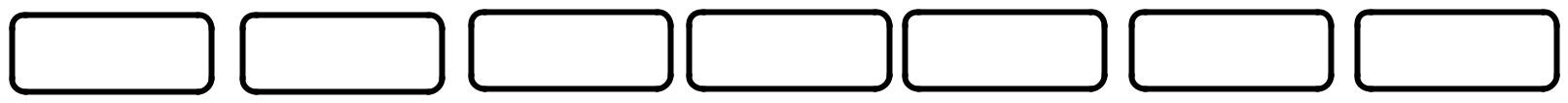 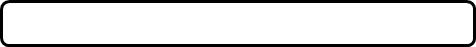 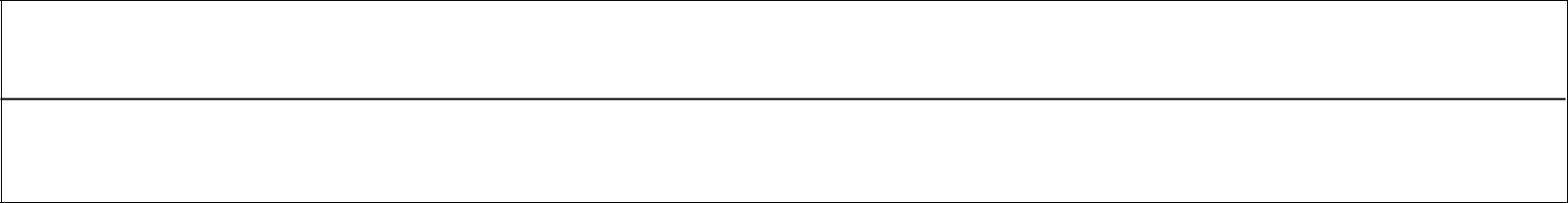 DESIGNATION DU TIERS DEBITEUR POUR LE COMPTE DUQUEL LE PAIEMENT EST EFFECTUE (SI DIFFERENT DU DEBITEUR LUI-MEME ET LE CAS ECHEANT) :Nom du tiers débiteur :JOINDRE UN RELEVE D’INDENTITE BANCAIRE (au format IBAN BIC)Rappel :En signant ce mandat, j’autorise ma banque à effectuer sur mon compte bancaire, si sa situation le permet, les prélèvements ordonnés par la Régie Autonome pour le Conservatoire Maurice Ravel Pays Basque. En cas de litige sur un prélèvement, je pourrai en faire suspendre l’exécution par simple demande à ma banque. Je réglerai le différend directement avec le Régie Autonome pour le Conservatoire Maurice Ravel Pays Basque.En signant ce formulaire de mandat, vous autorisez la Régie Autonome pour le Conservatoire MauriceEn signant ce formulaire de mandat, vous autorisez la Régie Autonome pour le Conservatoire MauriceIDENTIFIANT CREANCIER SEPARavel à envoyer des instructions à votre banque pour débiter votre compte, et votre banque à débiterRavel à envoyer des instructions à votre banque pour débiter votre compte, et votre banque à débitervotre compte conformément aux instructions de la Régie Autonome pour le Conservatoire Maurice Ravel.votre compte conformément aux instructions de la Régie Autonome pour le Conservatoire Maurice Ravel.Vous bénéficiez du droit d’être remboursé par votre banque selon les conditions décrites dans laVous bénéficiez du droit d’être remboursé par votre banque selon les conditions décrites dans laconvention que vous avez passée avec elle. Une demande de remboursement doit être présentée :convention que vous avez passée avec elle. Une demande de remboursement doit être présentée :FR69ZZZ591341-dans les 8 semaines suivant la date de débit de votre compte pour un prélèvement autorisé.-sans tarder et au plus tard dans les 13 mois en cas de prélèvement non autorisé.-sans tarder et au plus tard dans les 13 mois en cas de prélèvement non autorisé.Code BIC :Type de paiement : Paiement répétitifSigné à :Signature :Signé à :Signature :Le (JJ/MM/AAAA) :